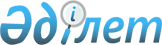 Сарқан аудандық мәслихатының "Сарқан ауданындағы аз қамтылған отбасыларға (азаматтарға) тұрғын үй көмегін көрсетудің мөлшері мен тәртібін айқындау туралы" 2021 жылғы 1 ақпандағы №3-11 шешімін күші жойылды деп тану туралыЖетісу облысы Сарқан аудандық мәслихатының 2023 жылғы 8 желтоқсандағы № 16-66 шешімі. Жетісу облысы Әділет департаментінде 2023 жылы 11 желтоқсанда № 106-19 болып тіркелді
      Құқықтық актілер туралы" Қазақстан Республикасы Заңының 27-бабына сәйкес, Сарқан аудандық мәслихаты ШЕШІМ ҚАБЫЛДАДЫ:
      1. Сарқан аудандық мәслихатының "Сарқан ауданындағы аз қамтылған отбасыларға (азаматтарға) тұрғын үй көмегін көрсетудің мөлшері мен тәртібін айқындау туралы" 2021 жылғы 1 ақпандағы №3-11 (Нормативтік құқықтық актілерді мемлекеттік тіркеу тізілімінде №152888 тіркелген) шешімін күші жойылды деп танылсын.
      2. Осы шешім алғашқы ресми жарияланғаннан кейін күнтізбелік он күн өткен соң қолданысқа енгізіледі.
					© 2012. Қазақстан Республикасы Әділет министрлігінің «Қазақстан Республикасының Заңнама және құқықтық ақпарат институты» ШЖҚ РМК
				
      Сарқан аудандық мәслихатының төрағасы

М. Разбеков
